Groups who participated in the survey:PobalBelongToDublin City Community Co-opCommunity Work IrelandOneFamily Pavee PointNational Collective of Community Based Women’s NetworksIrish Network of the UnemployedGeneral review of the group’s work and path forward:We asked participants to consider the work done by the group to date and if and how the group might continue going forward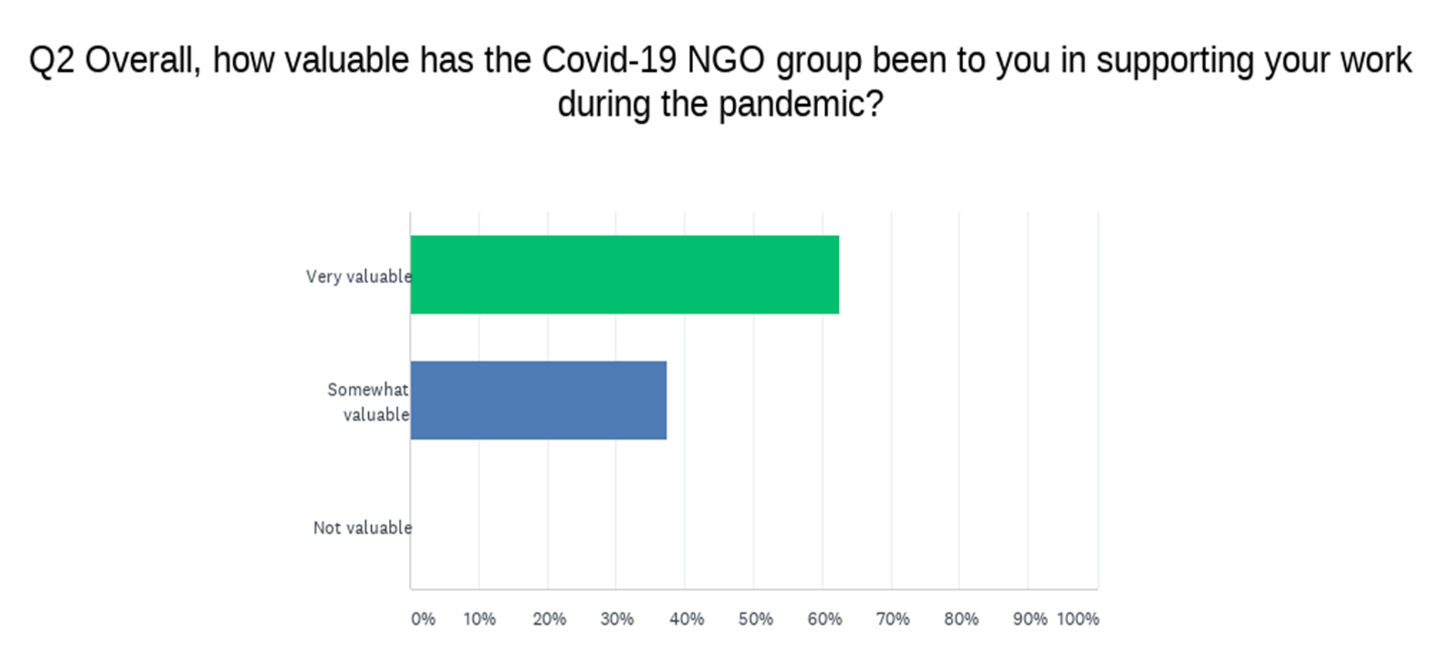 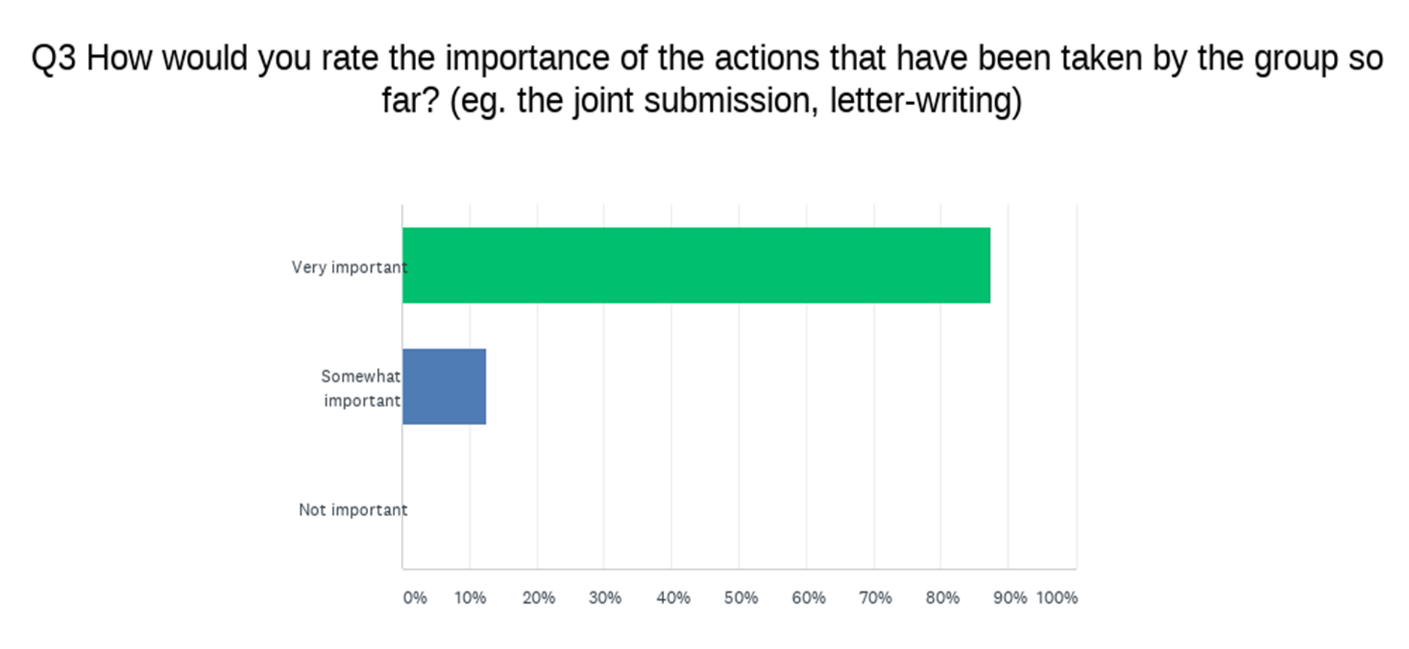 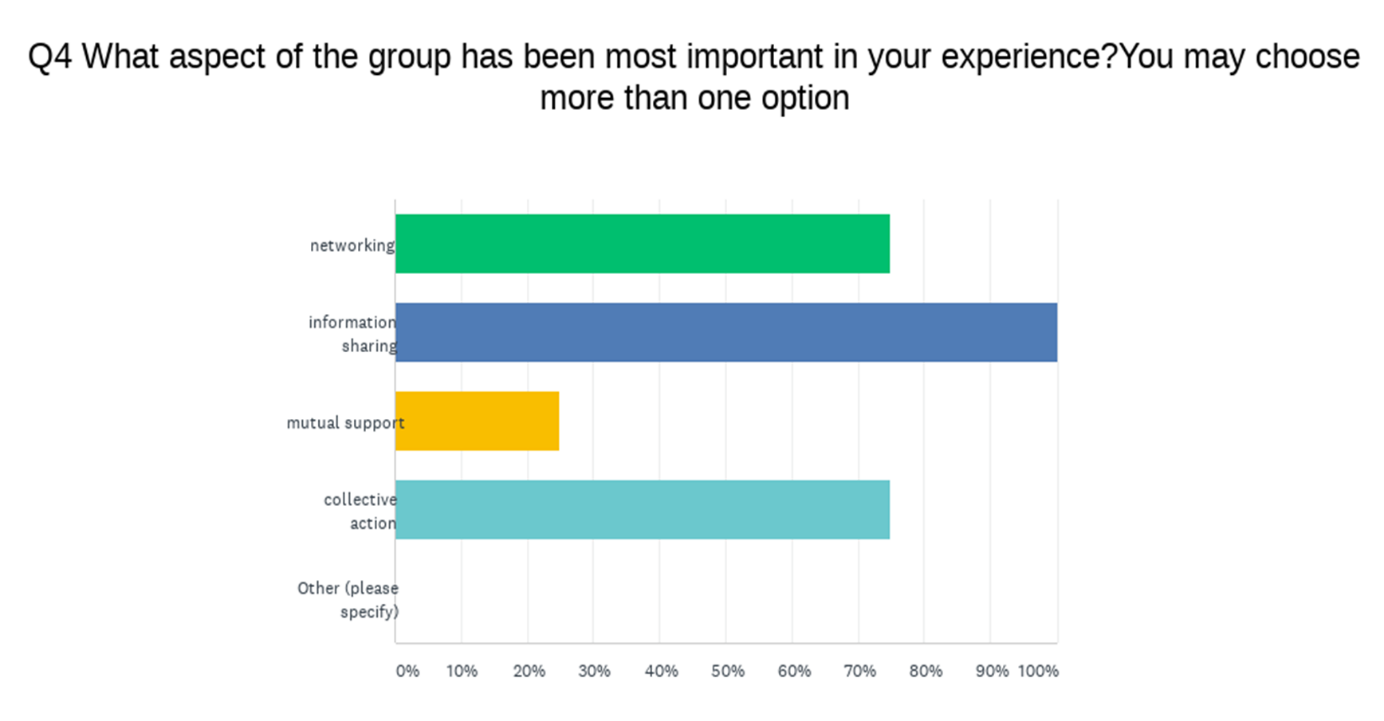 What has worked well for the group so far?Learning how other NGO’s are approaching issuesWillingness to undertake short, focused pieces of work Rapid and regular updatesInformation sharing Opportunity for joint actionsSupport and leadership of CWINetworkingWhat could be improved for the group? Max and hour for meetingsClarity regarding terms of referenceConsistent attendance and identity of groupMore groups joining Communication methods for group to interact as issues ariseWhat is the main purpose of the group going forward? Lobby on common issues arising post-pandemic Advocacy on the impact of COVID-19 on the most disadvantagedTo network and share information about the impact of COVID-19To catch issues not elsewhere identified and raise them with policy makersCollective action to improve outcomes for disadvantaged communitiesWhat actions should the group take going forward?Supports for Direct provision lobbyingApproaches to central government re budgetsMaintain a focus on need to include community development and human rights in responses to pandemic and perhaps link with relevant cross border issues post BrexitUse the work to highlight the need for a socio-economic status ground in Ireland's equality legislation.A new scheme to support community organisationsSchools; childcare; mortgage supports; DV; court delaysActions to ensure representation on relevant decision/policy for aresearch, report publication, mediaReview of specific positive impacts to benchmark effectivenessOther organisations that should be invited to the working group:Groups working on the groundLocal groups Link with Northern Irish organisations working with marginalized groupsHow often should the working group meet?Fortnightly Monthly (most common answer)Every 6-8 weeks Depends on developments with COVID-19 guidelinesReview of the implementation of the recommendations in our joint submission:We asked participants to consider the recommendations of the submission and answer whether, in their experience, the recommendations had been fully, partially or not at all implementedGeneral Recommendations: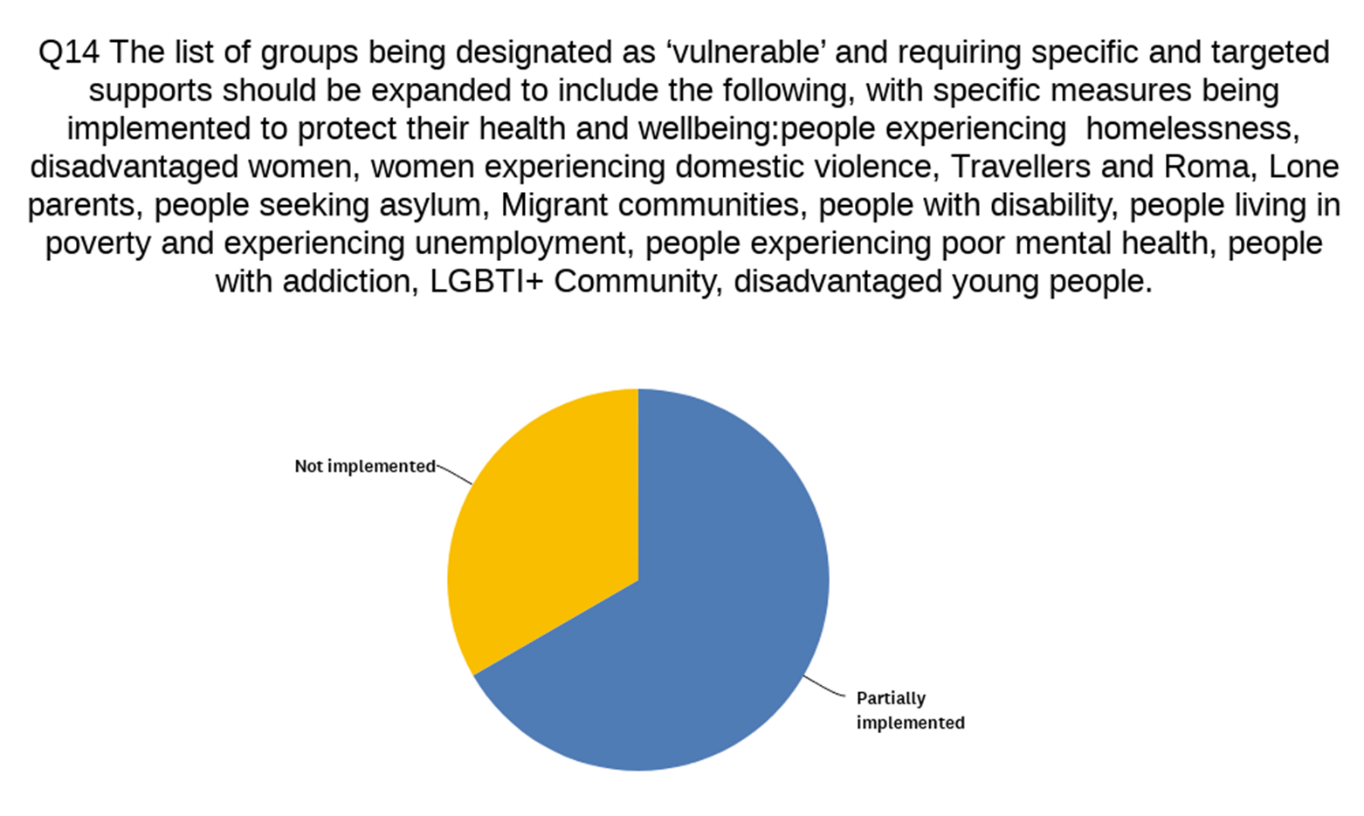 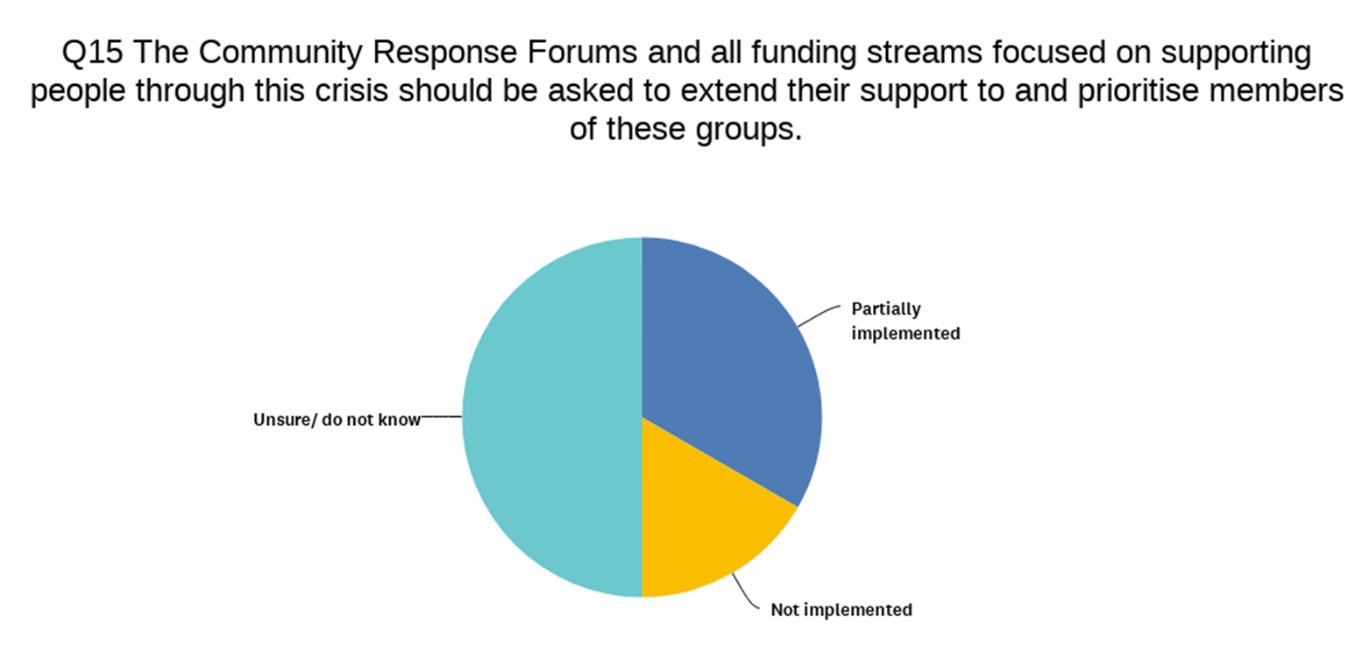 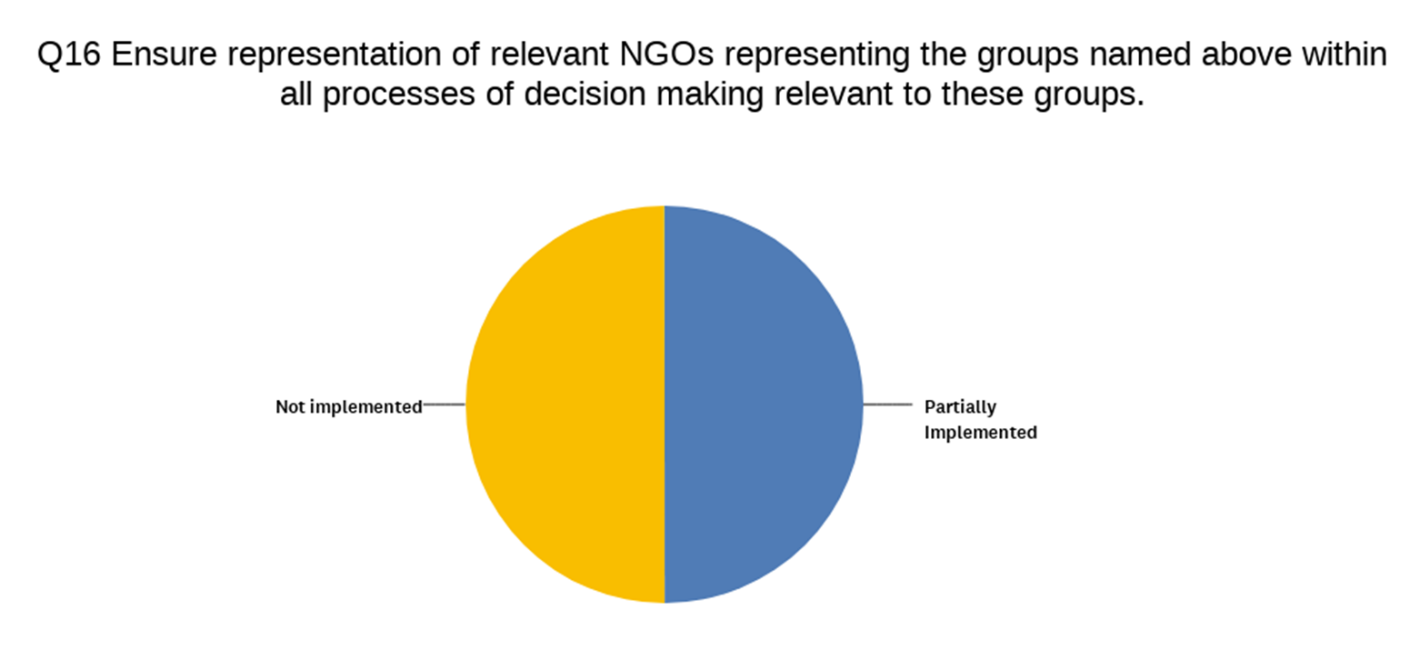 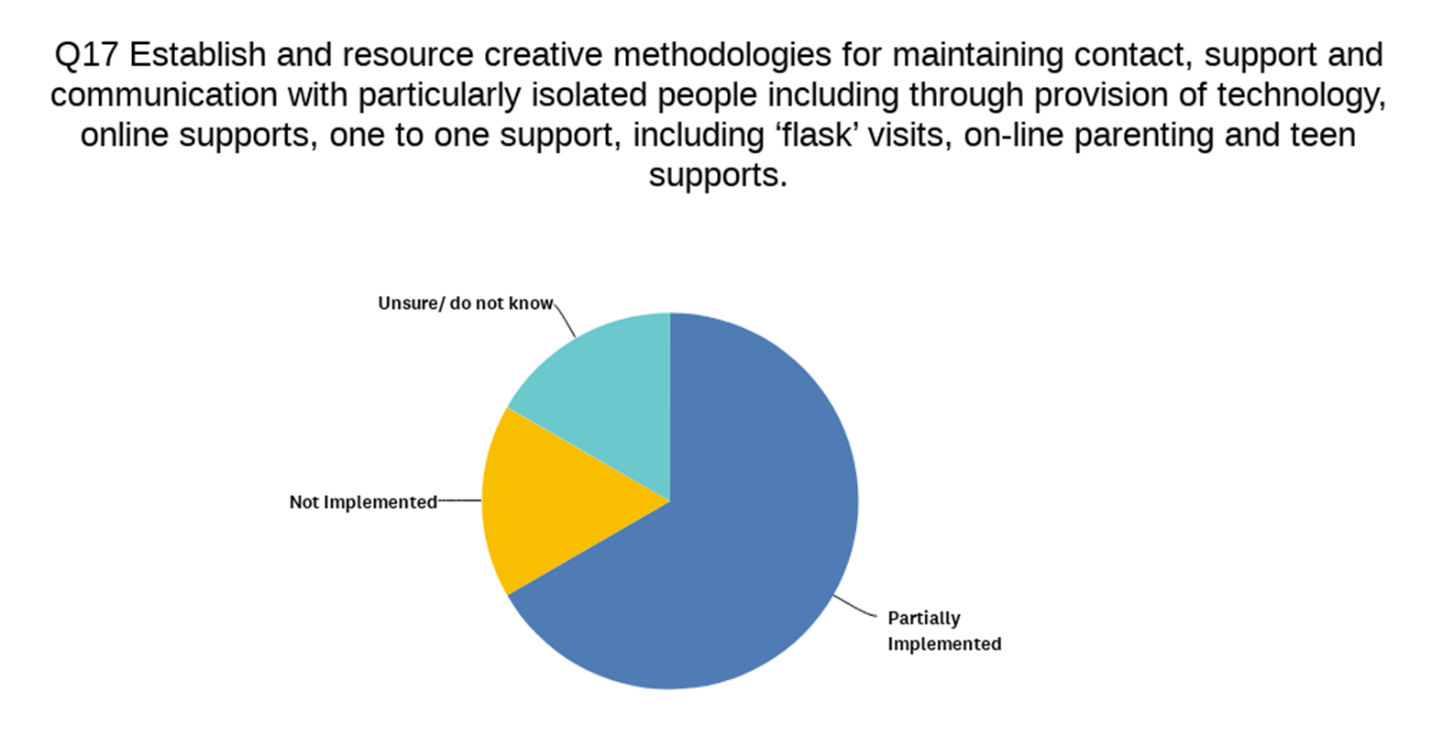 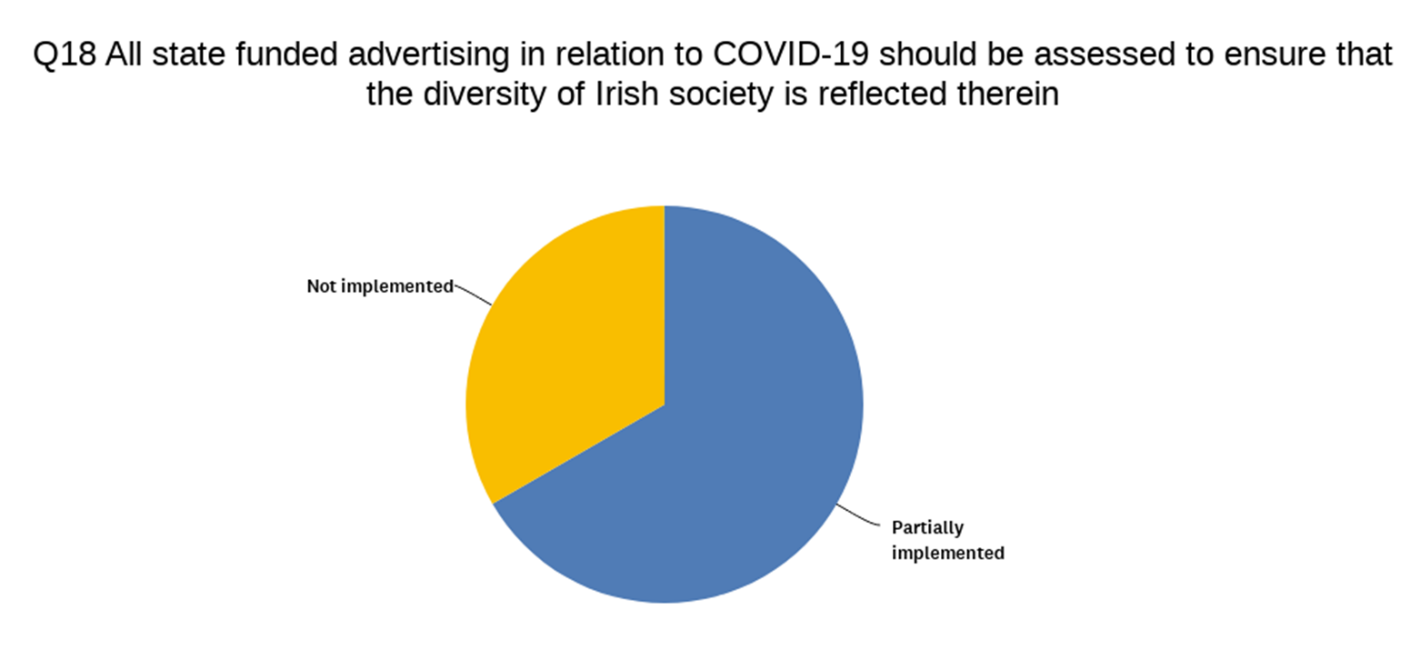 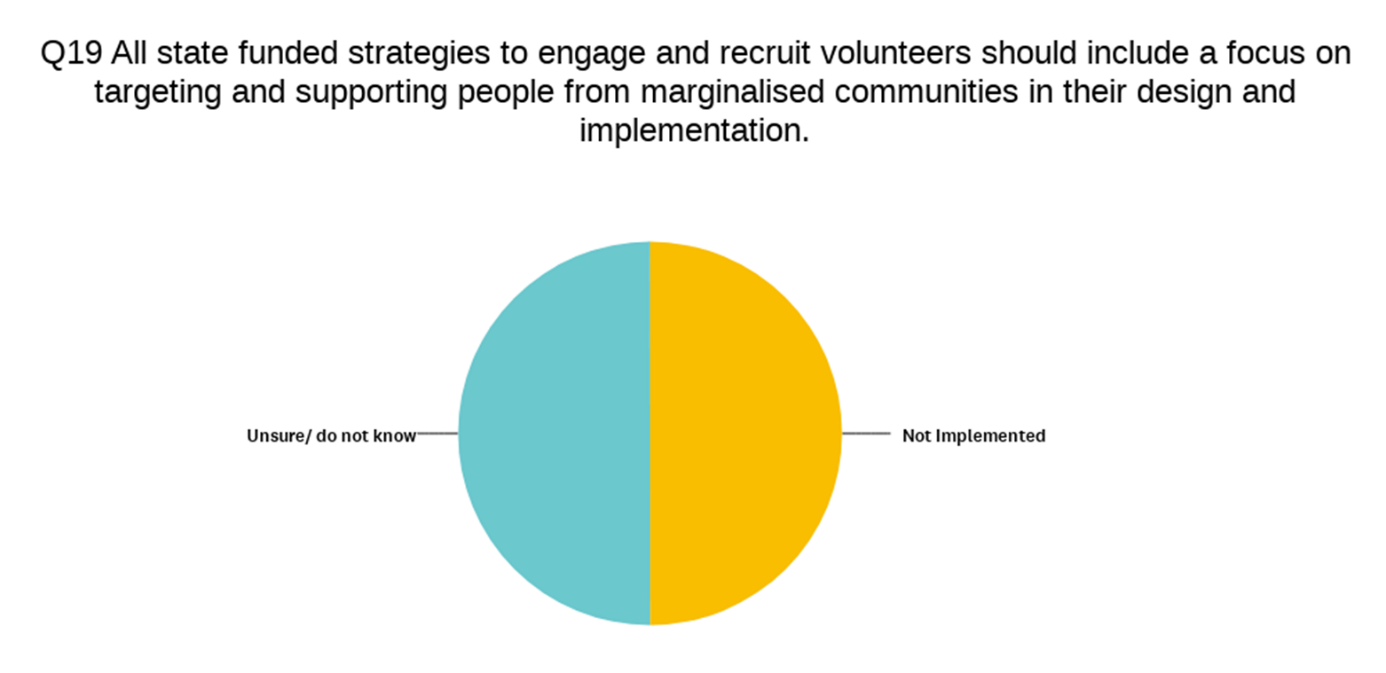 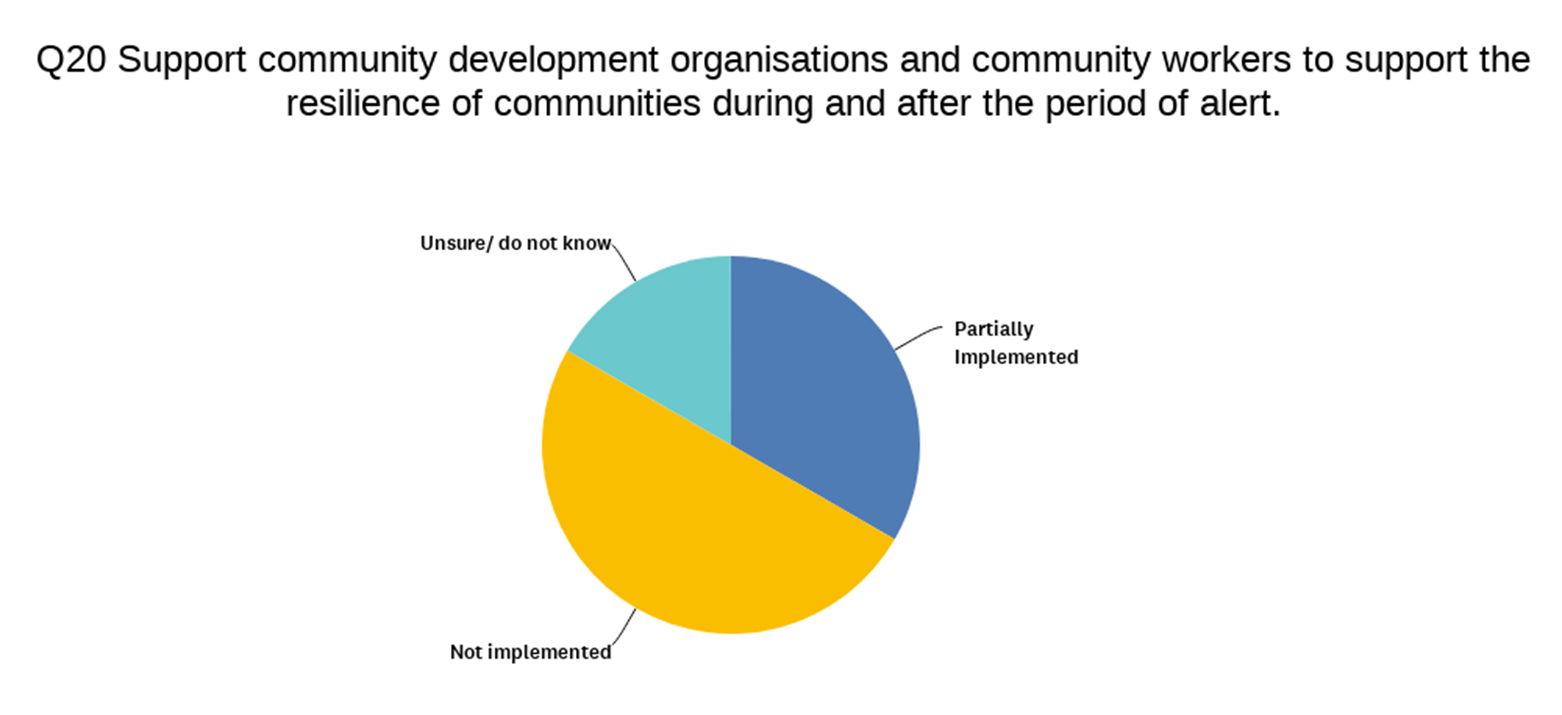 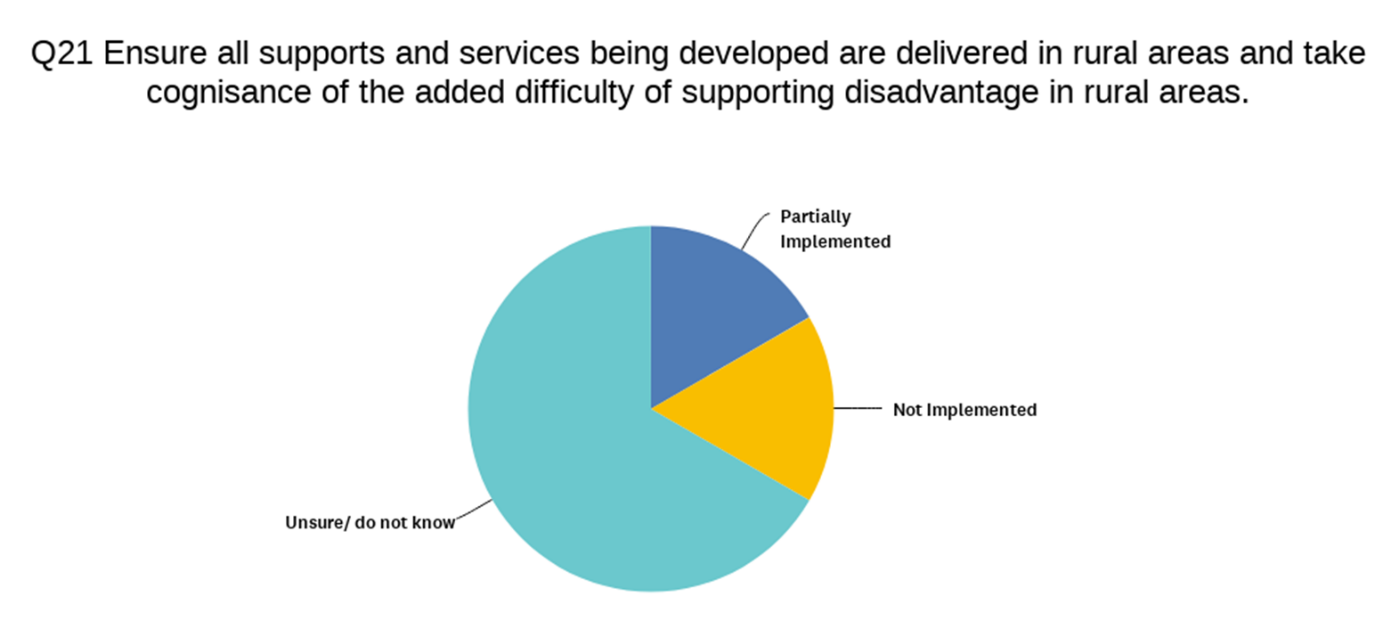 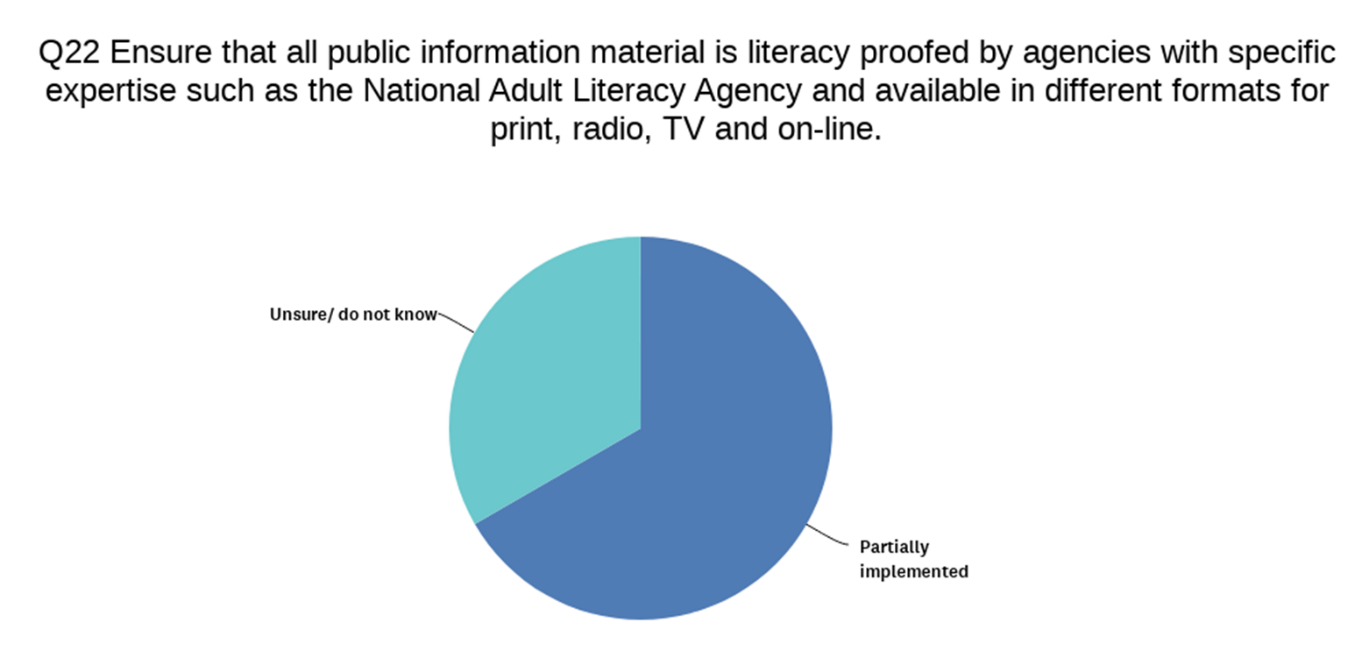 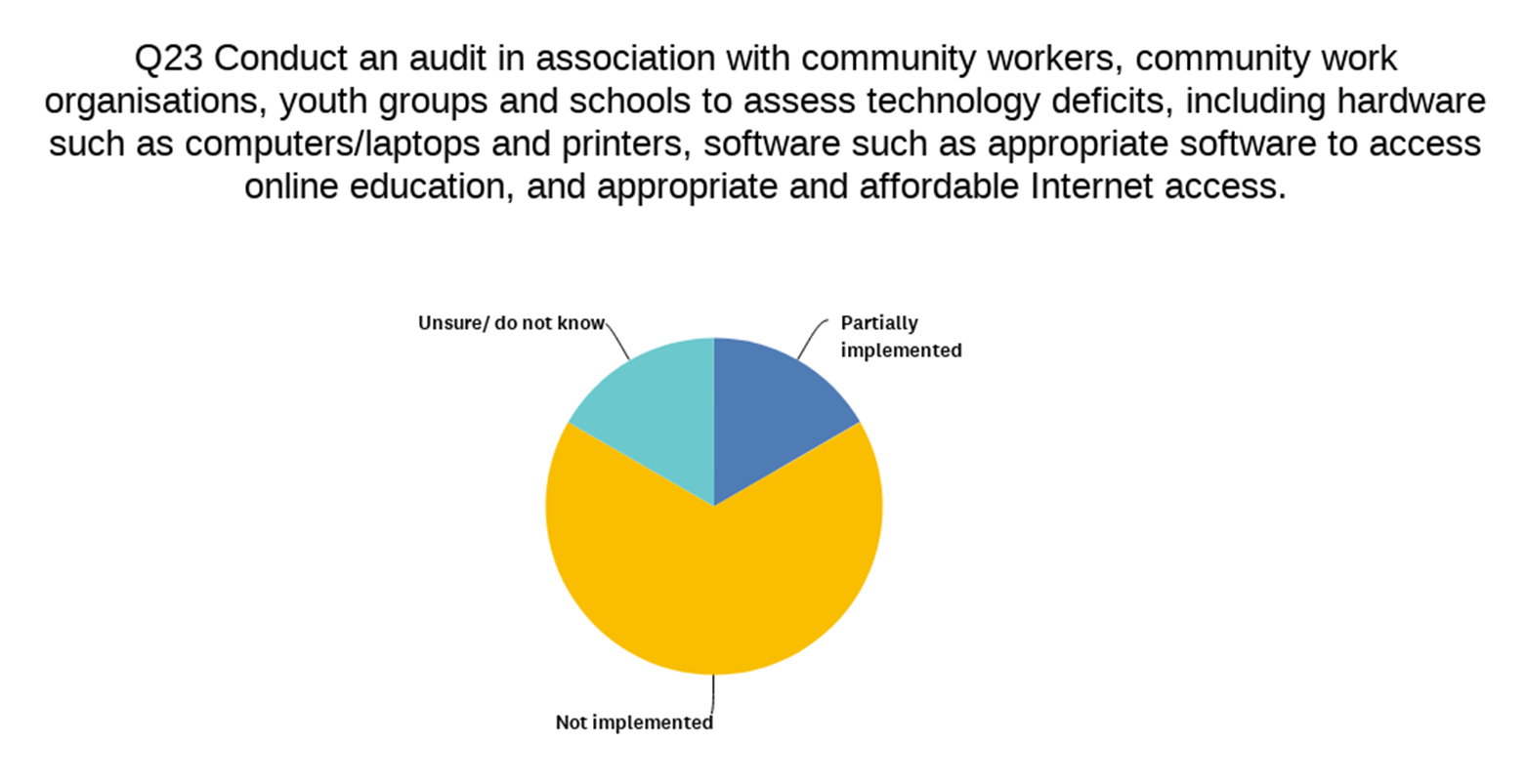 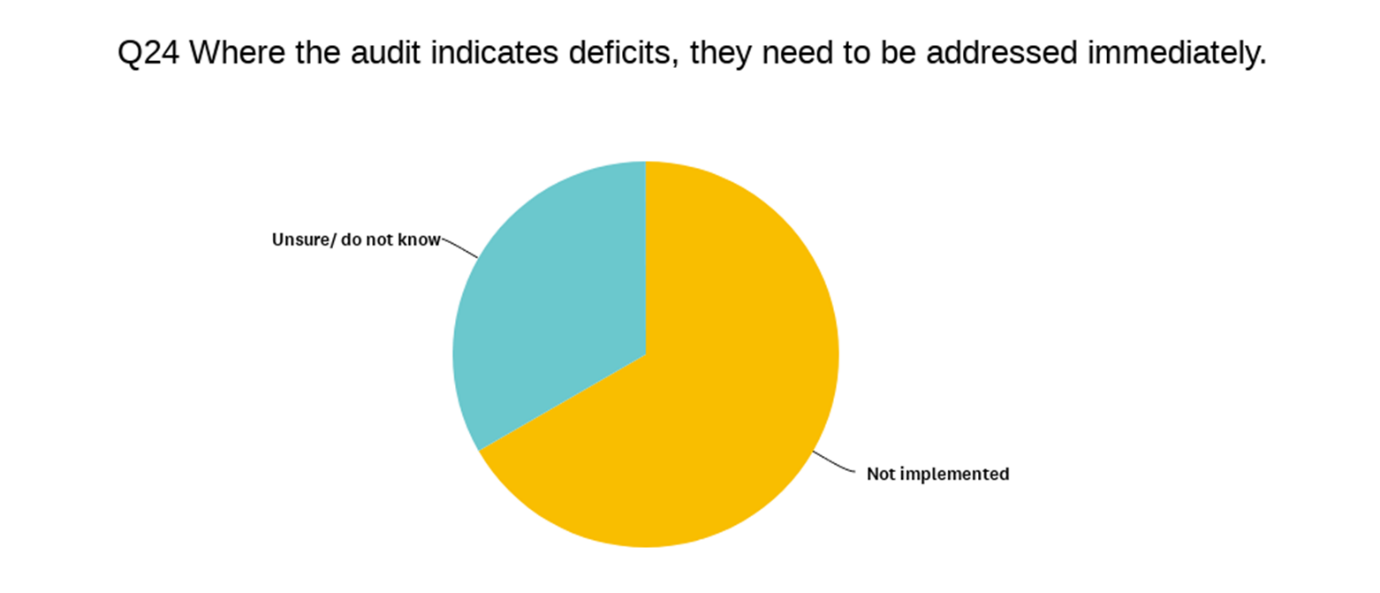 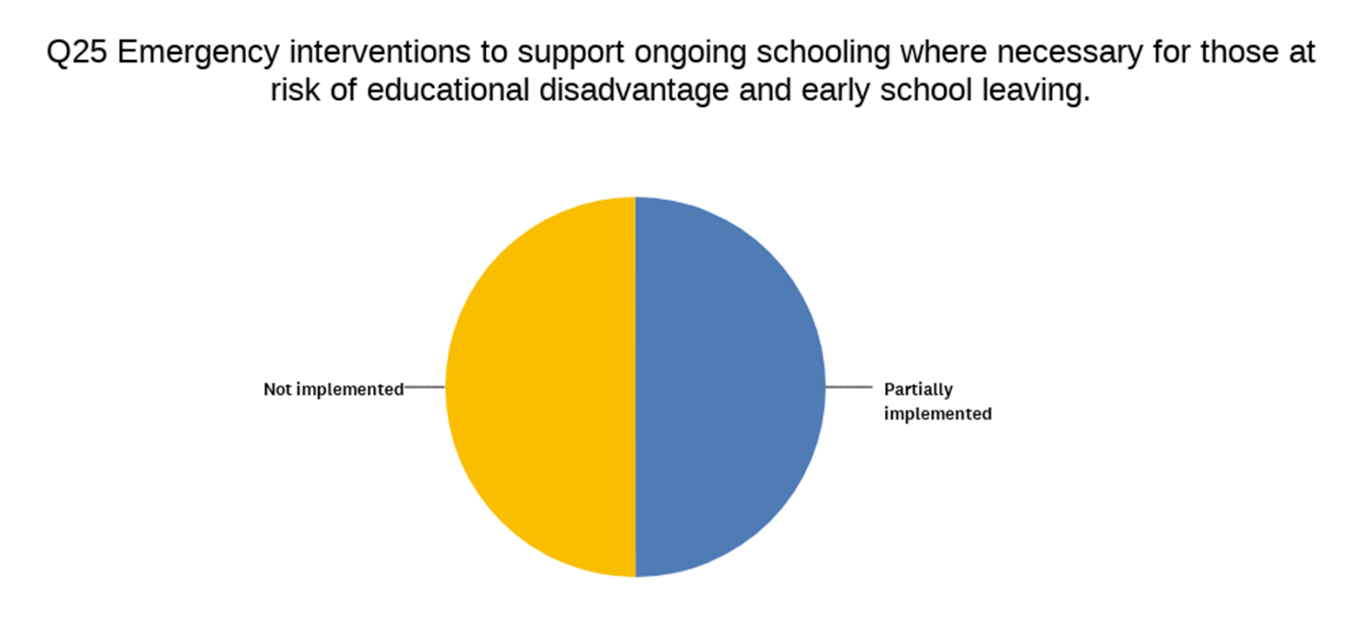 Recommendations relating to the LGBTQ+ community Recommendations relating to poverty and unemploymentRecommendations relating to the Traveller and Roma communityRecommendations relating to lone parentsRecommendations relating to genderFinal comments from participants: There is certainly a more flexible response from funders and policy makers at this time, but more needs to be done.Huge effort was made within and between gov agencies etc but not a consistent national approach or interpretation of the regulations (eg some LAs excellent others woeful)the recommendations in relation to school have exposed the huge divide between whet we expect schools to do and what they actually have the capacity and resources to do. The system is overburdened and expected to solve problems that require a whole community wrap around response.LGBTI+ organisations offering frontline services continue to be resourced to provide and adapt existing supports to reach people in their own homes.Partially implementedOngoing monitoring of the uptake and issues facing the LGBTI+ community, especially those most vulnerablePartially implementedLGBTI+ organisations continue to be supported by the state and access core funding in order to enable a coordinated response by LGBTI+ organisations to the pandemic.Partially implementedGreater clarity needs to be given on how C19 PUP interacts with the existing social welfare systemPartially implementedSerious consideration must be given to additional income supports for people who are already on a social welfare payment, in effect a Spring / Summer bonus, though it should also be paid to people on a Jobseekers payment for less than 15 months.Not implemented A longer-term solution is needed to benchmark welfare supports so they are adequate to lift people above the poverty line and provide them with a Minimum Essential Standard of Living.Not implementedGiven the complexity of Ireland’s social welfare system on-going clarity is required as to how exactly C19 PUP and Jobseekers payments are and will interact.Not implementedAn extension to the fuel allowance in recognition of increased fuel costs due to “Lock down” and people spending longer periods at home.Partially implementedProvision of a once-off payment to those solely reliant on the state pension and people living with a disability.Not implementedImplementation of ethnic equality monitoring in routine health administrative systems, including those related to COVID-19.Partially implementedFull implementation of COVID-19 Department of Housing Circular to all Traveller accommodation.Partially implementedDepartment of Housing, Planning and Local Government to withdraw the 41/2012 Housing CircularNot implementedEnsure the provision of targeted and mainstream supports for Travellers and Roma who are advised to self-isolate and are unable to do so. Where possible a mobile/self-isolation hub should be brought in beside existing accommodation to allow Travellers to self-isolate beside family and community.Fully implementedEnsure the provision of transportation for Travellers and Roma who require a COVID-19 test to a testing centre or hospital where they cannot secure their own transport.Fully implementedRepresentation of Traveller organisations and groups representing Roma on newly established Community Response Forums which are being coordinated and convened by local authorities throughout the country.Partially implementedDepartment of Employment Affairs and Social Protection to ensure humanitarian response and special measures for particularly vulnerable Roma who do not have income and do not meet the Habitual Residence Condition to access social welfare payments.Partially implementedDepartment of Education and Skills to support and resource targeted measures to lessen the impact of COVID-19 on Traveller and Roma existing educational inequalities at all levels.Partially implementedTeachers and educational support workers to proactively support Traveller and Roma students and develop appropriate ways of supporting both students and parents to develop an at home programme.Partially implementedEnsure that post and current impact of COVID-19 on Travellers mental health is urgently addressed in partnership with Traveller Health Units, local Traveller organisations and Primary Health Care Projects, including ring-fenced funding to support peer-led targeted initiatives.Not implementedDepartment of Children and Youth Affairs and Tusla to make emergency domestic violence accommodation available in hotels and B&Bs. Ensure that such emergency accommodation settings can accommodate ‘households’ rather than ‘individuals’ as Traveller mothers may have adult children or other family members living on their yard or house. Not implementedDepartment of Justice and Equality and the Courts Service to urgently address and increase court sittings in Local District Courts so that at a minimum women are able to secure safety orders during this time.Partially implementedIncrease visibility and effective responses by An Garda Síochána to domestic violence reports coming from Traveller sites and homesPartially implementedSW supports to cover increased costs of staying at home– food and utilities, children may have received food in school etc., additional health care costs if people get sick, need to bulk buy goodsPartially implementedEnsure that the mooted childcare system for frontline workers is extended to include all workers deemed to be at the frontline, including those working in vital retail and cleaning services as well as those working in refuges or other supported accommodation, allowing lone parents in these sectors to maintain their income.Partially implementedTusla to be resourced to plan for lone parents who may become ill to support parents and ensure the best interests of the child are upheldDo not knowGovernment, tech and communications companies should work together to ensure children and young people can access the equipment and broadband they need to stay connected with the worldNot implementedAs the household type most at risk poverty, a lump sum payment would go some way towards supporting parents to cover extra costs – a double OPF paymentNot implementedCommunity Response Forums, retailers and An Post to include lone parents in their vulnerable groups list in order to access designated shopping hours and home deliveries in a similar way to older people.Partially implementedEnsure childcare workers who work through this crisis are paid at least a living wageNot implementedEnsure hospital support staff (including healthcare assistants, cleaners) are paid at least a living wage and are supported with their childcare and other care needs to ensure they can provide vital services during the pandemic.Not implementedEnsure that those in the gig economy can access income supportsNot implementedEnsure Early Years services in financial difficulty have ‘fast track’ access to the existing Early Years Sustainability Fund should they face financial difficulty due to the COVID-19 emergency.Partially implementedEnsure all workers have the required PPE to carry out their work safelyPartially implementedIn the absence of a strong social partnership system and comprehensive trade union representation, there is merit in forming an emergency body to engage in sectoral dialogue and negotiate protocols, starting with the worst affected sectors - restaurant, hotel, retail, and childcare sectors.Not implementedTusla needs to allocate additional funding for refuge spaces for those experiencing domestic violence and plans for alternative additional refuge spaces so that they can practice physical distancing.Not implementedIt is crucial that An Garda Síochána treat women living in abusive situations as a vulnerable group, and that safety and protective orders are enforcedPartially implementedThe current provision of emergency barring orders should be extended in this crisis to ensure women can access safety and protective orders outside of court settings, for example from a Garda station, as needed.Partially implementedThe national awareness campaign on domestic violence should be continued for the duration of the crisis.Partially implementedThe impact of COVID-19 on the birthing experience of every women should be kept to an absolute minimum and there must be clear ongoing communication to pregnant women outlining all developments in service provision and COVID-19 advice for pregnant women.Not implementedThe roll out of free broadband to vulnerable groups as well as information ads on how best to use the internet, for those who are new to it. Any information campaign/public health advice and information needs to go via these channels as well.Not implementedNationwide awareness bulletins or ads of benefits of social media aimed at those with least amount of technical and literacy skills to encourage them to use tools such as messenger and WhatsApp video.Not implementedTargeted information communication for those who are most vulnerable assuring level of care to all citizens and stop medical experts from talking about “Tough Decisions” scenarios.Not implementedFunding to support the ongoing continuation of meals on wheels services as a vital support to communities is a priorityPartially implementedAll forms of social protection payment are increased to the COVID payment levelNot implementedStrategy developed for grandparents etc to voice concern around specific family issues in relation to child welfare and or domestic violence. This should be given with an explanation of how the information will be handledNot implementedProvide support for organisations working with/representing vulnerable groups to networks and develop targeted responses to issuesNot implementedEstablish a funding scheme to support internet/broadband/unlimited data for vulnerable group also to resource organisations to provide this for staff who are now working from homePartially implemented